Publicado en Barcelona el 03/11/2017 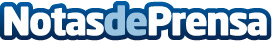 B LISER presenta su nueva línea de servicios de limpieza 360La empresa barcelonesa B LISER lanza una nueva línea de servicios de limpieza que cubre todas las necesidades de las empresas y particulares en Barcelona, desde la limpieza integral de hogares, hasta servicios de desratización y jardineríaDatos de contacto:B LISER Limpieza en Barcelona93 903 76 96Nota de prensa publicada en: https://www.notasdeprensa.es/b-liser-presenta-su-nueva-linea-de-servicios Categorias: Cataluña Emprendedores Recursos humanos http://www.notasdeprensa.es